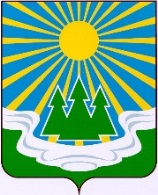 МУНИЦИПАЛЬНОЕ ОБРАЗОВАНИЕ«СВЕТОГОРСКОЕ ГОРОДСКОЕ ПОСЕЛЕНИЕ»ВЫБОРГСКОГО РАЙОНА ЛЕНИНГРАДСКОЙ ОБЛАСТИСОВЕТ ДЕПУТАТОВот 11декабря  2018 года             РЕШЕНИЕ     (проект)        	     О бюджете муниципального образования «Светогорское городское поселение»Выборгского района Ленинградской областина 2019 год и на плановый период2020 и 2021 годов – первое чтение	1. Утвердить в первом чтении проект  решения о бюджете муниципального образования «Светогорское городское поселение» Выборгского района Ленинградской области  на 2019 год и на плановый период 2020 и 2021 годов:1) основные характеристики   местного бюджета на 2019 год Утвердить основные характеристики местного бюджета на 2019 год:а) - прогнозируемый общий объем доходов местного бюджета в сумме 166 198,2 тысячи рублей;- общий объем расходов местного бюджета в сумме 166 198,2 тысячи рублей.2) основные характеристики местного бюджета на 2020 год и 2021 год:- прогнозируемый общий объем доходов местного бюджета на 2020 год в сумме 164 427,7 тысяч рублей и на 2021 год в сумме 163 487,9 тысяч рублей;- общий объем расходов местного бюджета на 2020 год в сумме 164 427,7 тысяч рублей, в том числе условно-утвержденные расходы в сумме 4 110,7 тысяч рублей, и на 2021 год в сумме 163 487,9 тысяч рублей, в том числе условно-утвержденные расходы в сумме 8 174,4 тысяч рублей;3) утвердить резервный фонд администрации МО «Светогорское городское поселение»: на 2019 год в сумме 1200 тысячи рублей; на 2020 год в сумме 1200 тысячи рублей; на 2021 год в сумме 1200 тысячи рублей.2. Решение опубликовать в газете «Вуокса».Глава муниципального образования
«Светогорское городское поселение»:                                 Р.А. ГенераловаРазослано: дело, администрация, газета «Вуокса», прокуратура, сайт